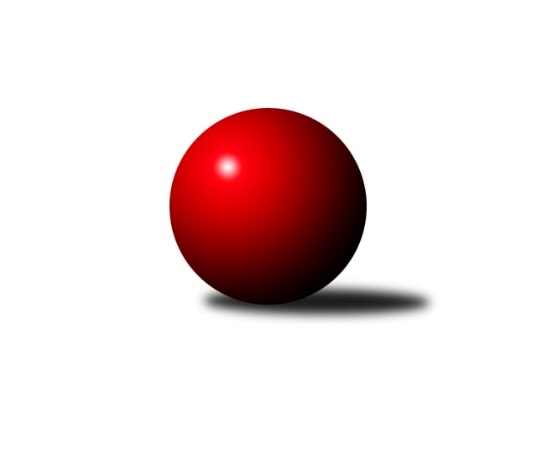 Č.9Ročník 2018/2019	2.5.2024 Zlínský krajský přebor 2018/2019Statistika 9. kolaTabulka družstev:		družstvo	záp	výh	rem	proh	skore	sety	průměr	body	plné	dorážka	chyby	1.	KK Camo Slavičín A	8	8	0	0	50.5 : 13.5 	(68.0 : 28.0)	2578	16	1779	799	36.5	2.	TJ Bojkovice Krons	8	6	0	2	44.0 : 20.0 	(57.5 : 38.5)	2631	12	1798	833	34.9	3.	TJ Kelč	8	5	0	3	38.5 : 25.5 	(61.0 : 35.0)	2518	10	1732	786	38.9	4.	TJ Gumárny Zubří	8	5	0	3	37.0 : 27.0 	(55.0 : 41.0)	2546	10	1767	778	35.4	5.	SC Bylnice	8	5	0	3	34.5 : 29.5 	(48.0 : 48.0)	2519	10	1754	765	37.1	6.	KC Zlín C	8	4	0	4	31.0 : 33.0 	(47.0 : 49.0)	2503	8	1734	769	44	7.	TJ Valašské Meziříčí C	9	4	0	5	34.5 : 37.5 	(53.0 : 55.0)	2501	8	1761	740	54.7	8.	VKK Vsetín C	8	3	0	5	26.5 : 37.5 	(44.0 : 52.0)	2499	6	1746	752	42.3	9.	KK Kroměříž	8	3	0	5	26.5 : 37.5 	(43.5 : 52.5)	2482	6	1742	741	49.9	10.	KK Camo Slavičín B	8	3	0	5	25.0 : 39.0 	(39.0 : 57.0)	2445	6	1722	723	50	11.	TJ Valašské Meziříčí B	9	3	0	6	32.0 : 40.0 	(44.0 : 64.0)	2494	6	1735	759	42.6	12.	TJ Sokol Machová B	9	3	0	6	27.0 : 45.0 	(50.0 : 58.0)	2485	6	1726	758	46.2	13.	VKK Vsetín B	9	2	0	7	25.0 : 47.0 	(38.0 : 70.0)	2452	4	1731	721	49.9Tabulka doma:		družstvo	záp	výh	rem	proh	skore	sety	průměr	body	maximum	minimum	1.	TJ Gumárny Zubří	4	4	0	0	26.0 : 6.0 	(38.5 : 9.5)	2532	8	2588	2501	2.	TJ Kelč	4	4	0	0	24.5 : 7.5 	(36.0 : 12.0)	2552	8	2635	2434	3.	KK Camo Slavičín A	4	4	0	0	24.5 : 7.5 	(34.0 : 14.0)	2539	8	2569	2509	4.	SC Bylnice	4	4	0	0	23.0 : 9.0 	(31.0 : 17.0)	2547	8	2597	2495	5.	TJ Bojkovice Krons	5	4	0	1	29.0 : 11.0 	(36.0 : 24.0)	2695	8	2723	2637	6.	KK Kroměříž	4	3	0	1	18.0 : 14.0 	(25.5 : 22.5)	2450	6	2512	2362	7.	TJ Valašské Meziříčí B	5	3	0	2	25.0 : 15.0 	(31.0 : 29.0)	2594	6	2673	2535	8.	VKK Vsetín C	5	3	0	2	18.5 : 21.5 	(26.5 : 33.5)	2495	6	2570	2460	9.	TJ Sokol Machová B	3	2	0	1	13.0 : 11.0 	(18.0 : 18.0)	2542	4	2585	2516	10.	KK Camo Slavičín B	3	2	0	1	12.0 : 12.0 	(18.5 : 17.5)	2446	4	2474	2425	11.	KC Zlín C	4	2	0	2	17.0 : 15.0 	(26.0 : 22.0)	2466	4	2559	2381	12.	VKK Vsetín B	4	2	0	2	15.0 : 17.0 	(21.5 : 26.5)	2487	4	2551	2396	13.	TJ Valašské Meziříčí C	5	2	0	3	19.0 : 21.0 	(31.5 : 28.5)	2555	4	2615	2472Tabulka venku:		družstvo	záp	výh	rem	proh	skore	sety	průměr	body	maximum	minimum	1.	KK Camo Slavičín A	4	4	0	0	26.0 : 6.0 	(34.0 : 14.0)	2588	8	2728	2447	2.	TJ Bojkovice Krons	3	2	0	1	15.0 : 9.0 	(21.5 : 14.5)	2600	4	2676	2477	3.	TJ Valašské Meziříčí C	4	2	0	2	15.5 : 16.5 	(21.5 : 26.5)	2487	4	2524	2409	4.	KC Zlín C	4	2	0	2	14.0 : 18.0 	(21.0 : 27.0)	2512	4	2639	2378	5.	TJ Kelč	4	1	0	3	14.0 : 18.0 	(25.0 : 23.0)	2507	2	2558	2462	6.	SC Bylnice	4	1	0	3	11.5 : 20.5 	(17.0 : 31.0)	2510	2	2596	2413	7.	TJ Gumárny Zubří	4	1	0	3	11.0 : 21.0 	(16.5 : 31.5)	2549	2	2642	2463	8.	KK Camo Slavičín B	5	1	0	4	13.0 : 27.0 	(20.5 : 39.5)	2445	2	2527	2391	9.	TJ Sokol Machová B	6	1	0	5	14.0 : 34.0 	(32.0 : 40.0)	2470	2	2571	2369	10.	VKK Vsetín C	3	0	0	3	8.0 : 16.0 	(17.5 : 18.5)	2499	0	2553	2448	11.	KK Kroměříž	4	0	0	4	8.5 : 23.5 	(18.0 : 30.0)	2491	0	2564	2396	12.	TJ Valašské Meziříčí B	4	0	0	4	7.0 : 25.0 	(13.0 : 35.0)	2470	0	2587	2310	13.	VKK Vsetín B	5	0	0	5	10.0 : 30.0 	(16.5 : 43.5)	2445	0	2552	2315Tabulka podzimní části:		družstvo	záp	výh	rem	proh	skore	sety	průměr	body	doma	venku	1.	KK Camo Slavičín A	8	8	0	0	50.5 : 13.5 	(68.0 : 28.0)	2578	16 	4 	0 	0 	4 	0 	0	2.	TJ Bojkovice Krons	8	6	0	2	44.0 : 20.0 	(57.5 : 38.5)	2631	12 	4 	0 	1 	2 	0 	1	3.	TJ Kelč	8	5	0	3	38.5 : 25.5 	(61.0 : 35.0)	2518	10 	4 	0 	0 	1 	0 	3	4.	TJ Gumárny Zubří	8	5	0	3	37.0 : 27.0 	(55.0 : 41.0)	2546	10 	4 	0 	0 	1 	0 	3	5.	SC Bylnice	8	5	0	3	34.5 : 29.5 	(48.0 : 48.0)	2519	10 	4 	0 	0 	1 	0 	3	6.	KC Zlín C	8	4	0	4	31.0 : 33.0 	(47.0 : 49.0)	2503	8 	2 	0 	2 	2 	0 	2	7.	TJ Valašské Meziříčí C	9	4	0	5	34.5 : 37.5 	(53.0 : 55.0)	2501	8 	2 	0 	3 	2 	0 	2	8.	VKK Vsetín C	8	3	0	5	26.5 : 37.5 	(44.0 : 52.0)	2499	6 	3 	0 	2 	0 	0 	3	9.	KK Kroměříž	8	3	0	5	26.5 : 37.5 	(43.5 : 52.5)	2482	6 	3 	0 	1 	0 	0 	4	10.	KK Camo Slavičín B	8	3	0	5	25.0 : 39.0 	(39.0 : 57.0)	2445	6 	2 	0 	1 	1 	0 	4	11.	TJ Valašské Meziříčí B	9	3	0	6	32.0 : 40.0 	(44.0 : 64.0)	2494	6 	3 	0 	2 	0 	0 	4	12.	TJ Sokol Machová B	9	3	0	6	27.0 : 45.0 	(50.0 : 58.0)	2485	6 	2 	0 	1 	1 	0 	5	13.	VKK Vsetín B	9	2	0	7	25.0 : 47.0 	(38.0 : 70.0)	2452	4 	2 	0 	2 	0 	0 	5Tabulka jarní části:		družstvo	záp	výh	rem	proh	skore	sety	průměr	body	doma	venku	1.	KK Camo Slavičín B	0	0	0	0	0.0 : 0.0 	(0.0 : 0.0)	0	0 	0 	0 	0 	0 	0 	0 	2.	KC Zlín C	0	0	0	0	0.0 : 0.0 	(0.0 : 0.0)	0	0 	0 	0 	0 	0 	0 	0 	3.	KK Camo Slavičín A	0	0	0	0	0.0 : 0.0 	(0.0 : 0.0)	0	0 	0 	0 	0 	0 	0 	0 	4.	KK Kroměříž	0	0	0	0	0.0 : 0.0 	(0.0 : 0.0)	0	0 	0 	0 	0 	0 	0 	0 	5.	SC Bylnice	0	0	0	0	0.0 : 0.0 	(0.0 : 0.0)	0	0 	0 	0 	0 	0 	0 	0 	6.	TJ Kelč	0	0	0	0	0.0 : 0.0 	(0.0 : 0.0)	0	0 	0 	0 	0 	0 	0 	0 	7.	TJ Sokol Machová B	0	0	0	0	0.0 : 0.0 	(0.0 : 0.0)	0	0 	0 	0 	0 	0 	0 	0 	8.	TJ Gumárny Zubří	0	0	0	0	0.0 : 0.0 	(0.0 : 0.0)	0	0 	0 	0 	0 	0 	0 	0 	9.	TJ Bojkovice Krons	0	0	0	0	0.0 : 0.0 	(0.0 : 0.0)	0	0 	0 	0 	0 	0 	0 	0 	10.	TJ Valašské Meziříčí C	0	0	0	0	0.0 : 0.0 	(0.0 : 0.0)	0	0 	0 	0 	0 	0 	0 	0 	11.	VKK Vsetín C	0	0	0	0	0.0 : 0.0 	(0.0 : 0.0)	0	0 	0 	0 	0 	0 	0 	0 	12.	VKK Vsetín B	0	0	0	0	0.0 : 0.0 	(0.0 : 0.0)	0	0 	0 	0 	0 	0 	0 	0 	13.	TJ Valašské Meziříčí B	0	0	0	0	0.0 : 0.0 	(0.0 : 0.0)	0	0 	0 	0 	0 	0 	0 	0 Zisk bodů pro družstvo:		jméno hráče	družstvo	body	zápasy	v %	dílčí body	sety	v %	1.	Alois Beňo 	SC Bylnice 	7	/	7	(100%)	12	/	14	(86%)	2.	Zdeněk Gajda 	KK Camo Slavičín A 	7	/	7	(100%)	12	/	14	(86%)	3.	Pavel Chvatík 	TJ Kelč 	7	/	8	(88%)	14	/	16	(88%)	4.	Radim Metelka 	VKK Vsetín C 	6.5	/	7	(93%)	10	/	14	(71%)	5.	Karel Kabela 	KK Camo Slavičín A 	6.5	/	8	(81%)	12	/	16	(75%)	6.	Libor Pekárek 	KK Camo Slavičín A 	6	/	7	(86%)	11	/	14	(79%)	7.	Jiří Kafka 	TJ Bojkovice Krons 	6	/	7	(86%)	8	/	14	(57%)	8.	Radek Vetyška 	TJ Gumárny Zubří 	6	/	8	(75%)	13	/	16	(81%)	9.	Vladimír Pecl 	SC Bylnice 	6	/	8	(75%)	12	/	16	(75%)	10.	Miroslav Macháček 	TJ Gumárny Zubří 	6	/	8	(75%)	10	/	16	(63%)	11.	Milan Klanica 	TJ Valašské Meziříčí C 	6	/	8	(75%)	10	/	16	(63%)	12.	Miroslav Kašík 	VKK Vsetín C 	6	/	8	(75%)	9	/	16	(56%)	13.	Miroslav Kubík 	VKK Vsetín B 	6	/	9	(67%)	8	/	18	(44%)	14.	Petr Pavelka 	TJ Kelč 	5.5	/	7	(79%)	12	/	14	(86%)	15.	Jana Jiříčková 	TJ Bojkovice Krons 	5	/	5	(100%)	8	/	10	(80%)	16.	Miroslav Pavelka 	TJ Kelč 	5	/	6	(83%)	10	/	12	(83%)	17.	Jindřich Cahlík 	TJ Valašské Meziříčí C 	5	/	7	(71%)	11	/	14	(79%)	18.	Jiří Zimek 	TJ Bojkovice Krons 	5	/	7	(71%)	10	/	14	(71%)	19.	Petr Boček 	KK Kroměříž 	5	/	7	(71%)	8.5	/	14	(61%)	20.	Petr Bařinka 	TJ Bojkovice Krons 	5	/	8	(63%)	10	/	16	(63%)	21.	Rudolf Fojtík 	KK Camo Slavičín B 	5	/	8	(63%)	9	/	16	(56%)	22.	Robert Řihák 	KK Camo Slavičín B 	5	/	8	(63%)	8.5	/	16	(53%)	23.	Josef Bařinka 	SC Bylnice 	5	/	8	(63%)	8	/	16	(50%)	24.	Petr Dvořáček 	VKK Vsetín B 	5	/	9	(56%)	8	/	18	(44%)	25.	Pavel Milo 	TJ Valašské Meziříčí B 	5	/	9	(56%)	6	/	18	(33%)	26.	Erik Jadavan 	KK Camo Slavičín A 	4	/	5	(80%)	8	/	10	(80%)	27.	Miroslav Polášek 	KC Zlín C 	4	/	5	(80%)	6	/	10	(60%)	28.	Josef Číž 	KK Camo Slavičín A 	4	/	6	(67%)	8	/	12	(67%)	29.	Tomáš Vybíral 	TJ Kelč 	4	/	6	(67%)	7	/	12	(58%)	30.	Petr Trefil 	KK Camo Slavičín B 	4	/	7	(57%)	10	/	14	(71%)	31.	Ota Adámek 	TJ Gumárny Zubří 	4	/	7	(57%)	8	/	14	(57%)	32.	Martin Hradský 	TJ Bojkovice Krons 	4	/	7	(57%)	8	/	14	(57%)	33.	Lenka Haboňová 	KK Kroměříž 	4	/	7	(57%)	8	/	14	(57%)	34.	Jaroslav Trochta 	KC Zlín C 	4	/	7	(57%)	7	/	14	(50%)	35.	František Fojtík 	TJ Valašské Meziříčí C 	4	/	7	(57%)	7	/	14	(50%)	36.	Ludmila Mifková 	TJ Bojkovice Krons 	4	/	7	(57%)	7	/	14	(50%)	37.	Martin Kuropata 	TJ Valašské Meziříčí B 	4	/	7	(57%)	5	/	14	(36%)	38.	Miloš Jandík 	TJ Valašské Meziříčí B 	4	/	8	(50%)	8	/	16	(50%)	39.	Jiří Fryštacký 	TJ Sokol Machová B 	4	/	8	(50%)	8	/	16	(50%)	40.	Petr Maňák 	TJ Valašské Meziříčí C 	4	/	8	(50%)	7.5	/	16	(47%)	41.	Leoš Hamrlíček 	TJ Sokol Machová B 	4	/	9	(44%)	11	/	18	(61%)	42.	Bohumil Fryštacký 	TJ Sokol Machová B 	4	/	9	(44%)	10	/	18	(56%)	43.	Dalibor Tuček 	TJ Valašské Meziříčí B 	3	/	3	(100%)	6	/	6	(100%)	44.	Robert Jurajda 	TJ Gumárny Zubří 	3	/	3	(100%)	5	/	6	(83%)	45.	Petr Mňačko 	KC Zlín C 	3	/	4	(75%)	4.5	/	8	(56%)	46.	Lucie Šťastná 	TJ Valašské Meziříčí B 	3	/	5	(60%)	6	/	10	(60%)	47.	Petr Peléšek 	KK Camo Slavičín A 	3	/	5	(60%)	6	/	10	(60%)	48.	Josef Vaculík 	KK Kroměříž 	3	/	5	(60%)	5	/	10	(50%)	49.	Radek Rak 	KK Camo Slavičín A 	3	/	6	(50%)	8	/	12	(67%)	50.	Lenka Kotrlová 	VKK Vsetín C 	3	/	6	(50%)	7	/	12	(58%)	51.	Stanislav Horečný 	SC Bylnice 	3	/	6	(50%)	6	/	12	(50%)	52.	Antonín Plesník 	TJ Kelč 	3	/	7	(43%)	8	/	14	(57%)	53.	Petr Jandík 	TJ Valašské Meziříčí C 	3	/	7	(43%)	6	/	14	(43%)	54.	Lubomír Krupa 	TJ Gumárny Zubří 	3	/	8	(38%)	7.5	/	16	(47%)	55.	Jaroslav Fojtů 	VKK Vsetín B 	3	/	8	(38%)	7	/	16	(44%)	56.	Vlastimil Kancner 	VKK Vsetín B 	3	/	8	(38%)	5.5	/	16	(34%)	57.	Lukáš Michalík 	TJ Sokol Machová B 	3	/	8	(38%)	5	/	16	(31%)	58.	Vlastimil Struhař 	VKK Vsetín B 	3	/	9	(33%)	6	/	18	(33%)	59.	Miloslav Plesník 	TJ Valašské Meziříčí B 	3	/	9	(33%)	6	/	18	(33%)	60.	František Nedopil 	KK Kroměříž 	2	/	3	(67%)	4	/	6	(67%)	61.	Pavel Struhař 	KC Zlín C 	2	/	3	(67%)	3.5	/	6	(58%)	62.	Radek Husek 	TJ Sokol Machová B 	2	/	4	(50%)	6	/	8	(75%)	63.	Martin Čaněk 	KC Zlín C 	2	/	4	(50%)	5	/	8	(63%)	64.	Radek Ingr 	KK Kroměříž 	2	/	4	(50%)	5	/	8	(63%)	65.	Josef Konvičný 	TJ Valašské Meziříčí C 	2	/	4	(50%)	4	/	8	(50%)	66.	Václav Zeman 	TJ Gumárny Zubří 	2	/	4	(50%)	3	/	8	(38%)	67.	Jiří Michalík 	TJ Sokol Machová B 	2	/	4	(50%)	2	/	8	(25%)	68.	Josef Gassmann 	TJ Kelč 	2	/	5	(40%)	5	/	10	(50%)	69.	Pavel Sláma 	KK Camo Slavičín B 	2	/	5	(40%)	4.5	/	10	(45%)	70.	Jiří Satinský 	TJ Valašské Meziříčí B 	2	/	5	(40%)	2	/	10	(20%)	71.	Ondřej Masař 	SC Bylnice 	2	/	6	(33%)	4	/	12	(33%)	72.	Zdeněk Chvatík 	TJ Kelč 	2	/	7	(29%)	4	/	14	(29%)	73.	Ivana Bartošová 	KK Camo Slavičín B 	2	/	7	(29%)	2.5	/	14	(18%)	74.	Pavel Vyskočil 	KK Kroměříž 	2	/	8	(25%)	3	/	16	(19%)	75.	Jiří Pavlík 	TJ Valašské Meziříčí C 	1.5	/	5	(30%)	2.5	/	10	(25%)	76.	Lubomír Zábel 	SC Bylnice 	1.5	/	7	(21%)	4	/	14	(29%)	77.	Vladimír Čech 	KC Zlín C 	1	/	1	(100%)	2	/	2	(100%)	78.	Miroslav Volek 	TJ Valašské Meziříčí B 	1	/	1	(100%)	2	/	2	(100%)	79.	Jaroslav Sojka 	TJ Bojkovice Krons 	1	/	1	(100%)	1.5	/	2	(75%)	80.	Věra Skoumalová 	KC Zlín C 	1	/	1	(100%)	1	/	2	(50%)	81.	Adam Kalina 	TJ Bojkovice Krons 	1	/	1	(100%)	1	/	2	(50%)	82.	Jaroslav Pavlát 	TJ Gumárny Zubří 	1	/	1	(100%)	1	/	2	(50%)	83.	Petr Pavlíček 	TJ Gumárny Zubří 	1	/	2	(50%)	3	/	4	(75%)	84.	Roman Janošek 	TJ Gumárny Zubří 	1	/	2	(50%)	2.5	/	4	(63%)	85.	Petr Tomášek 	TJ Valašské Meziříčí B 	1	/	2	(50%)	2	/	4	(50%)	86.	Petr Spurný 	VKK Vsetín C 	1	/	2	(50%)	1	/	4	(25%)	87.	Karel Skoumal 	KC Zlín C 	1	/	2	(50%)	1	/	4	(25%)	88.	Samuel Kliment 	KC Zlín C 	1	/	3	(33%)	4	/	6	(67%)	89.	Jaroslav Zajíček 	TJ Valašské Meziříčí C 	1	/	3	(33%)	2	/	6	(33%)	90.	Daniel Mach 	KK Kroměříž 	1	/	3	(33%)	2	/	6	(33%)	91.	Natálie Trochtová 	KC Zlín C 	1	/	3	(33%)	2	/	6	(33%)	92.	Richard Ťulpa 	KK Camo Slavičín A 	1	/	3	(33%)	2	/	6	(33%)	93.	Martina Zatloukalová 	TJ Sokol Machová B 	1	/	3	(33%)	2	/	6	(33%)	94.	Ondřej Fojtík 	KK Camo Slavičín B 	1	/	3	(33%)	1.5	/	6	(25%)	95.	Miroslav Ševeček 	TJ Sokol Machová B 	1	/	4	(25%)	4	/	8	(50%)	96.	Lukáš Trochta 	KC Zlín C 	1	/	4	(25%)	2	/	8	(25%)	97.	Karel Navrátil 	VKK Vsetín C 	1	/	4	(25%)	1.5	/	8	(19%)	98.	Jaroslav Pavlík 	KK Kroměříž 	1	/	5	(20%)	5	/	10	(50%)	99.	Lumír Navrátil 	TJ Bojkovice Krons 	1	/	5	(20%)	4	/	10	(40%)	100.	Pavla Žádníková 	KC Zlín C 	1	/	5	(20%)	4	/	10	(40%)	101.	Michal Trochta 	VKK Vsetín C 	1	/	5	(20%)	3.5	/	10	(35%)	102.	Petra Šustková 	KC Zlín C 	1	/	6	(17%)	5	/	12	(42%)	103.	Jiří Plášek 	VKK Vsetín C 	1	/	6	(17%)	4	/	12	(33%)	104.	Lucie Hanzelová 	VKK Vsetín B 	1	/	7	(14%)	2.5	/	14	(18%)	105.	Martin Kovács 	VKK Vsetín C 	1	/	8	(13%)	6	/	16	(38%)	106.	Martin Novotný 	KK Kroměříž 	0.5	/	2	(25%)	2	/	4	(50%)	107.	Petra Oriňáková 	VKK Vsetín B 	0	/	1	(0%)	1	/	2	(50%)	108.	Roman Škrabal 	TJ Sokol Machová B 	0	/	1	(0%)	1	/	2	(50%)	109.	Aneta Šutariková 	VKK Vsetín C 	0	/	1	(0%)	1	/	2	(50%)	110.	Jaroslav Adam 	TJ Gumárny Zubří 	0	/	1	(0%)	0	/	2	(0%)	111.	Margita Fryštacká 	TJ Sokol Machová B 	0	/	1	(0%)	0	/	2	(0%)	112.	Ondřej Rathúský 	KK Kroměříž 	0	/	1	(0%)	0	/	2	(0%)	113.	Milan Bělohlávek 	TJ Valašské Meziříčí C 	0	/	1	(0%)	0	/	2	(0%)	114.	Jiří Dolák 	VKK Vsetín B 	0	/	1	(0%)	0	/	2	(0%)	115.	Ladislav Strnad 	SC Bylnice 	0	/	1	(0%)	0	/	2	(0%)	116.	Oldřich Křen 	KK Kroměříž 	0	/	1	(0%)	0	/	2	(0%)	117.	Stanislav Poledňák 	KK Kroměříž 	0	/	2	(0%)	1	/	4	(25%)	118.	Tadeáš Bátla 	VKK Vsetín B 	0	/	2	(0%)	0	/	4	(0%)	119.	Radek Olejník 	TJ Valašské Meziříčí C 	0	/	3	(0%)	2	/	6	(33%)	120.	Šárka Drahotuská 	TJ Sokol Machová B 	0	/	3	(0%)	1	/	6	(17%)	121.	Libor Horák 	TJ Valašské Meziříčí B 	0	/	3	(0%)	0	/	6	(0%)	122.	Jaroslav Jurka 	TJ Gumárny Zubří 	0	/	4	(0%)	2	/	8	(25%)	123.	Jaroslav Slováček 	SC Bylnice 	0	/	4	(0%)	2	/	8	(25%)	124.	Petr Hanousek 	KK Camo Slavičín B 	0	/	4	(0%)	1	/	8	(13%)	125.	Dušan Tománek 	KK Camo Slavičín B 	0	/	4	(0%)	1	/	8	(13%)Průměry na kuželnách:		kuželna	průměr	plné	dorážka	chyby	výkon na hráče	1.	TJ Bojkovice Krons, 1-2	2654	1820	834	38.1	(442.5)	2.	TJ Valašské Meziříčí, 1-4	2569	1787	781	47.8	(428.2)	3.	TJ Sokol Machová, 1-4	2550	1790	760	47.5	(425.1)	4.	TJ Zbrojovka Vsetín, 1-4	2504	1740	763	40.3	(417.3)	5.	TJ Kelč, 1-2	2497	1728	768	39.6	(416.2)	6.	KK Slavičín, 1-2	2476	1726	749	43.8	(412.8)	7.	KC Zlín, 1-4	2473	1717	755	47.3	(412.2)	8.	TJ Gumárny Zubří, 1-4	2454	1711	743	37.8	(409.1)	9.	KK Kroměříž, 1-4	2424	1711	713	51.5	(404.1)	10.	- volno -, 1-4	0	0	0	0.0	(0.0)Nejlepší výkony na kuželnách:TJ Bojkovice Krons, 1-2KK Camo Slavičín A	2728	5. kolo	Libor Pekárek 	KK Camo Slavičín A	510	5. koloTJ Bojkovice Krons	2723	7. kolo	Martin Hradský 	TJ Bojkovice Krons	497	1. koloTJ Bojkovice Krons	2722	1. kolo	Jana Jiříčková 	TJ Bojkovice Krons	486	4. koloTJ Bojkovice Krons	2711	4. kolo	Jiří Kafka 	TJ Bojkovice Krons	481	7. koloTJ Bojkovice Krons	2681	9. kolo	Petr Bařinka 	TJ Bojkovice Krons	479	1. koloTJ Gumárny Zubří	2642	4. kolo	Jaroslav Fojtů 	VKK Vsetín B	479	9. koloTJ Bojkovice Krons	2637	5. kolo	Jiří Kafka 	TJ Bojkovice Krons	471	4. koloTJ Valašské Meziříčí B	2587	7. kolo	Ludmila Mifková 	TJ Bojkovice Krons	469	7. koloKK Kroměříž	2564	1. kolo	Lubomír Krupa 	TJ Gumárny Zubří	467	4. koloVKK Vsetín B	2552	9. kolo	Radek Vetyška 	TJ Gumárny Zubří	465	4. koloTJ Valašské Meziříčí, 1-4TJ Bojkovice Krons	2676	8. kolo	Dalibor Tuček 	TJ Valašské Meziříčí B	519	3. koloTJ Valašské Meziříčí B	2673	3. kolo	Dalibor Tuček 	TJ Valašské Meziříčí B	512	1. koloKK Camo Slavičín A	2657	8. kolo	Petr Pavelka 	TJ Kelč	488	4. koloKC Zlín C	2639	1. kolo	Radek Vetyška 	TJ Gumárny Zubří	488	3. koloTJ Valašské Meziříčí C	2615	6. kolo	Jana Jiříčková 	TJ Bojkovice Krons	481	8. koloTJ Gumárny Zubří	2611	3. kolo	Petr Trefil 	KK Camo Slavičín B	478	1. koloTJ Valašské Meziříčí C	2599	3. kolo	Petr Maňák 	TJ Valašské Meziříčí C	476	8. koloTJ Valašské Meziříčí B	2590	8. kolo	Libor Pekárek 	KK Camo Slavičín A	475	8. koloTJ Valašské Meziříčí B	2586	1. kolo	Milan Klanica 	TJ Valašské Meziříčí C	474	6. koloTJ Valašské Meziříčí B	2585	6. kolo	Petr Boček 	KK Kroměříž	470	6. koloTJ Sokol Machová, 1-4SC Bylnice	2596	2. kolo	Alois Beňo 	SC Bylnice	468	2. koloTJ Sokol Machová B	2585	7. kolo	Radek Husek 	TJ Sokol Machová B	465	5. koloTJ Kelč	2558	7. kolo	Ondřej Masař 	SC Bylnice	457	2. koloTJ Sokol Machová B	2526	5. kolo	Tomáš Vybíral 	TJ Kelč	455	7. koloTJ Valašské Meziříčí C	2524	5. kolo	Miroslav Ševeček 	TJ Sokol Machová B	453	7. koloTJ Sokol Machová B	2516	2. kolo	Lukáš Michalík 	TJ Sokol Machová B	448	2. kolo		. kolo	Jindřich Cahlík 	TJ Valašské Meziříčí C	447	5. kolo		. kolo	Pavel Chvatík 	TJ Kelč	445	7. kolo		. kolo	Bohumil Fryštacký 	TJ Sokol Machová B	442	2. kolo		. kolo	Radek Olejník 	TJ Valašské Meziříčí C	440	5. koloTJ Zbrojovka Vsetín, 1-4SC Bylnice	2597	9. kolo	Josef Bařinka 	SC Bylnice	473	9. koloVKK Vsetín C	2570	5. kolo	Alois Beňo 	SC Bylnice	463	1. koloTJ Bojkovice Krons	2570	2. kolo	Pavel Chvatík 	TJ Kelč	461	9. koloSC Bylnice	2566	1. kolo	Alois Beňo 	SC Bylnice	460	9. koloVKK Vsetín B	2551	6. kolo	Pavel Milo 	TJ Valašské Meziříčí B	459	9. koloKC Zlín C	2540	3. kolo	Miroslav Kubík 	VKK Vsetín B	459	6. koloTJ Kelč	2537	1. kolo	Lubomír Zábel 	SC Bylnice	458	9. koloVKK Vsetín B	2534	8. kolo	Jiří Kafka 	TJ Bojkovice Krons	458	2. koloTJ Valašské Meziříčí B	2533	9. kolo	Ludmila Mifková 	TJ Bojkovice Krons	457	2. koloSC Bylnice	2530	3. kolo	Vlastimil Kancner 	VKK Vsetín B	457	8. koloTJ Kelč, 1-2TJ Kelč	2635	5. kolo	Pavel Chvatík 	TJ Kelč	491	5. koloTJ Kelč	2581	3. kolo	Miroslav Pavelka 	TJ Kelč	486	3. koloTJ Kelč	2556	6. kolo	Pavel Chvatík 	TJ Kelč	456	3. koloKC Zlín C	2491	5. kolo	Petr Pavelka 	TJ Kelč	451	6. koloTJ Gumárny Zubří	2480	6. kolo	Natálie Trochtová 	KC Zlín C	450	5. koloTJ Kelč	2434	8. kolo	Miroslav Macháček 	TJ Gumárny Zubří	449	6. koloKK Camo Slavičín B	2403	3. kolo	Lenka Haboňová 	KK Kroměříž	449	8. koloKK Kroměříž	2396	8. kolo	Pavel Chvatík 	TJ Kelč	447	6. kolo		. kolo	Petr Pavelka 	TJ Kelč	444	5. kolo		. kolo	Petr Mňačko 	KC Zlín C	443	5. koloKK Slavičín, 1-2TJ Sokol Machová B	2571	8. kolo	Josef Číž 	KK Camo Slavičín A	473	3. koloKK Camo Slavičín A	2569	7. kolo	Rudolf Fojtík 	KK Camo Slavičín B	472	2. koloKK Camo Slavičín A	2562	9. kolo	Zdeněk Gajda 	KK Camo Slavičín A	452	1. koloTJ Valašské Meziříčí C	2523	9. kolo	Karel Kabela 	KK Camo Slavičín A	449	7. koloKK Camo Slavičín A	2516	3. kolo	Karel Kabela 	KK Camo Slavičín A	447	3. koloKK Camo Slavičín A	2509	1. kolo	Radek Rak 	KK Camo Slavičín A	446	7. koloKK Camo Slavičín B	2474	2. kolo	Zdeněk Gajda 	KK Camo Slavičín A	443	9. koloVKK Vsetín C	2448	3. kolo	Zdeněk Gajda 	KK Camo Slavičín A	442	7. koloKK Camo Slavičín B	2439	4. kolo	Libor Pekárek 	KK Camo Slavičín A	441	3. koloSC Bylnice	2429	4. kolo	Josef Číž 	KK Camo Slavičín A	440	9. koloKC Zlín, 1-4KC Zlín C	2559	9. kolo	Miroslav Polášek 	KC Zlín C	447	6. koloKC Zlín C	2529	6. kolo	Zdeněk Gajda 	KK Camo Slavičín A	444	4. koloKK Camo Slavičín A	2521	4. kolo	Samuel Kliment 	KC Zlín C	444	9. koloKK Camo Slavičín B	2504	6. kolo	Rudolf Fojtík 	KK Camo Slavičín B	442	6. koloTJ Sokol Machová B	2486	9. kolo	Petra Šustková 	KC Zlín C	441	9. koloTJ Valašské Meziříčí C	2409	2. kolo	Karel Kabela 	KK Camo Slavičín A	441	4. koloKC Zlín C	2395	4. kolo	Natálie Trochtová 	KC Zlín C	440	2. koloKC Zlín C	2381	2. kolo	Petr Trefil 	KK Camo Slavičín B	438	6. kolo		. kolo	Petra Šustková 	KC Zlín C	436	6. kolo		. kolo	Jiří Fryštacký 	TJ Sokol Machová B	434	9. koloTJ Gumárny Zubří, 1-4TJ Gumárny Zubří	2588	5. kolo	Ota Adámek 	TJ Gumárny Zubří	459	5. koloTJ Gumárny Zubří	2521	2. kolo	Radek Vetyška 	TJ Gumárny Zubří	455	5. koloTJ Gumárny Zubří	2519	7. kolo	Ota Adámek 	TJ Gumárny Zubří	454	2. koloTJ Gumárny Zubří	2501	8. kolo	Robert Jurajda 	TJ Gumárny Zubří	449	2. koloVKK Vsetín B	2422	5. kolo	Ota Adámek 	TJ Gumárny Zubří	441	7. koloKK Camo Slavičín B	2398	7. kolo	Jaroslav Fojtů 	VKK Vsetín B	440	5. koloKC Zlín C	2378	8. kolo	Lubomír Krupa 	TJ Gumárny Zubří	434	5. koloTJ Valašské Meziříčí B	2310	2. kolo	Petr Dvořáček 	VKK Vsetín B	434	5. kolo		. kolo	Petr Pavlíček 	TJ Gumárny Zubří	434	8. kolo		. kolo	Václav Zeman 	TJ Gumárny Zubří	433	5. koloKK Kroměříž, 1-4KK Kroměříž	2512	7. kolo	Radek Ingr 	KK Kroměříž	460	7. koloKK Kroměříž	2482	5. kolo	Lenka Haboňová 	KK Kroměříž	450	9. koloTJ Valašské Meziříčí B	2448	5. kolo	Dalibor Tuček 	TJ Valašské Meziříčí B	448	5. koloKK Camo Slavičín A	2447	2. kolo	Radek Ingr 	KK Kroměříž	447	5. koloKK Kroměříž	2442	9. kolo	Petr Boček 	KK Kroměříž	440	5. koloKK Camo Slavičín B	2391	9. kolo	Pavel Sláma 	KK Camo Slavičín B	438	9. koloKK Kroměříž	2362	2. kolo	Zdeněk Gajda 	KK Camo Slavičín A	433	2. koloVKK Vsetín B	2315	7. kolo	Lenka Haboňová 	KK Kroměříž	431	7. kolo		. kolo	Vlastimil Kancner 	VKK Vsetín B	431	7. kolo		. kolo	Libor Pekárek 	KK Camo Slavičín A	429	2. kolo- volno -, 1-4Četnost výsledků:	8.0 : 0.0	2x	7.0 : 1.0	8x	6.0 : 2.0	16x	5.5 : 2.5	3x	5.0 : 3.0	10x	3.0 : 5.0	4x	2.0 : 6.0	7x	1.0 : 7.0	4x